                                                   ΕΝΤΥΠΟ 1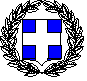 ΥΠΕΥΘΥΝΗ ∆ΗΛΩΣΗ(άρθρο 8 Ν.1599/1986)Η ακρίβεια των στοιχείων που υποβάλλονται µε αυτή τη δήλωση μπορεί να ελεγχθεί με βάση το αρχείο άλλων υπηρεσιών (άρθρο 8,παρ. 4 Ν. 1599/1986)Με ατοµική µου ευθύνη και γνωρίζοντας τις κυρώσεις (3), που προβλέπονται από της διατάξεις της παρ. 6 του άρθρου 22 τουΝ. 1599/1986, δηλώνω ότι:Αποδέχομαι ανεπιφύλακτα τους όρους της πρόσκλησης εκδήλωσης ενδιαφέροντος καθώς και τις τιμές ωριαίας αποζημίωσης όπως αυτά εγκρίθηκαν µε την υπ’ αρ 463/2023 (ΑΔΑ:9ΖΓΣΩΕΗ-Σ4Ε) απόφαση της Οικονομικής Επιτροπής του Δήμου Καρδίτσας για την «κατάρτιση μητρώου εργοληπτών (εταιριών – φυσικών προσώπων) για την αντιμετώπιση εκτάκτων αναγκών από έντονα γεωλογικά ή καιρικά φαινόμενα ή από οποιοδήποτε άλλο έκτακτο φαινόμενο ή τεχνολογική καταστροφή στην περιοχή ευθύνης του Δήμου Καρδίτσας, η οποία έχει ισχύ μέχρι 31/12/2024.Ημερομηνία:	… /…/ 20…Ο – Η Δηλών(Υπογραφή)(1) Αναγράφεται από τον ενδιαφερόμενο πολίτη ή Αρχή ή η Υπηρεσία του δημόσιου τομέα, που απευθύνεται η αίτηση. (2) Αναγράφεται ολογράφως.(3) «Όποιος εν γνώσει του δηλώνει ψευδή γεγονότα ή αρνείται ή αποκρύπτει τα αληθινά µε έγγραφη υπεύθυνη δήλωση τουάρθρου 8 τιμωρείται µε φυλάκιση τουλάχιστον τριών μηνών. Εάν ο υπαίτιος αυτών των πράξεων σκόπευε να προσπορίσει στον εαυτόν του ή σε άλλον περιουσιακό όφελος βλάπτοντας τρίτον ή σκόπευε να βλάψει άλλον, τιμωρείται µε κάθειρξη μέχρι 10 ετών. (4) Σε περίπτωση ανεπάρκειας χώρου η δήλωση συνεχίζεται στην πίσω όψη της και υπογράφεται από τον δηλούντα ή την δηλούσα.ΠΡΟΣ(1):ΔΗΜΟ ΚΑΡΔΙΤΣΑΣ – ΑΥΤΟΤΕΛΕΣ ΤΜΗΜΑ ΠΟΛΙΤΙΚΗΣ ΠΡΟΣΤΑΣΙΑΣΔΗΜΟ ΚΑΡΔΙΤΣΑΣ – ΑΥΤΟΤΕΛΕΣ ΤΜΗΜΑ ΠΟΛΙΤΙΚΗΣ ΠΡΟΣΤΑΣΙΑΣΔΗΜΟ ΚΑΡΔΙΤΣΑΣ – ΑΥΤΟΤΕΛΕΣ ΤΜΗΜΑ ΠΟΛΙΤΙΚΗΣ ΠΡΟΣΤΑΣΙΑΣΔΗΜΟ ΚΑΡΔΙΤΣΑΣ – ΑΥΤΟΤΕΛΕΣ ΤΜΗΜΑ ΠΟΛΙΤΙΚΗΣ ΠΡΟΣΤΑΣΙΑΣΔΗΜΟ ΚΑΡΔΙΤΣΑΣ – ΑΥΤΟΤΕΛΕΣ ΤΜΗΜΑ ΠΟΛΙΤΙΚΗΣ ΠΡΟΣΤΑΣΙΑΣΔΗΜΟ ΚΑΡΔΙΤΣΑΣ – ΑΥΤΟΤΕΛΕΣ ΤΜΗΜΑ ΠΟΛΙΤΙΚΗΣ ΠΡΟΣΤΑΣΙΑΣΔΗΜΟ ΚΑΡΔΙΤΣΑΣ – ΑΥΤΟΤΕΛΕΣ ΤΜΗΜΑ ΠΟΛΙΤΙΚΗΣ ΠΡΟΣΤΑΣΙΑΣΔΗΜΟ ΚΑΡΔΙΤΣΑΣ – ΑΥΤΟΤΕΛΕΣ ΤΜΗΜΑ ΠΟΛΙΤΙΚΗΣ ΠΡΟΣΤΑΣΙΑΣΔΗΜΟ ΚΑΡΔΙΤΣΑΣ – ΑΥΤΟΤΕΛΕΣ ΤΜΗΜΑ ΠΟΛΙΤΙΚΗΣ ΠΡΟΣΤΑΣΙΑΣΔΗΜΟ ΚΑΡΔΙΤΣΑΣ – ΑΥΤΟΤΕΛΕΣ ΤΜΗΜΑ ΠΟΛΙΤΙΚΗΣ ΠΡΟΣΤΑΣΙΑΣΔΗΜΟ ΚΑΡΔΙΤΣΑΣ – ΑΥΤΟΤΕΛΕΣ ΤΜΗΜΑ ΠΟΛΙΤΙΚΗΣ ΠΡΟΣΤΑΣΙΑΣΔΗΜΟ ΚΑΡΔΙΤΣΑΣ – ΑΥΤΟΤΕΛΕΣ ΤΜΗΜΑ ΠΟΛΙΤΙΚΗΣ ΠΡΟΣΤΑΣΙΑΣΔΗΜΟ ΚΑΡΔΙΤΣΑΣ – ΑΥΤΟΤΕΛΕΣ ΤΜΗΜΑ ΠΟΛΙΤΙΚΗΣ ΠΡΟΣΤΑΣΙΑΣΔΗΜΟ ΚΑΡΔΙΤΣΑΣ – ΑΥΤΟΤΕΛΕΣ ΤΜΗΜΑ ΠΟΛΙΤΙΚΗΣ ΠΡΟΣΤΑΣΙΑΣΔΗΜΟ ΚΑΡΔΙΤΣΑΣ – ΑΥΤΟΤΕΛΕΣ ΤΜΗΜΑ ΠΟΛΙΤΙΚΗΣ ΠΡΟΣΤΑΣΙΑΣΟ – Η Όνοµα:Επώνυµο:Επώνυµο:Όνοµα και Επώνυµο Πατέρα:Όνοµα και Επώνυµο Πατέρα:Όνοµα και Επώνυµο Πατέρα:Όνοµα και Επώνυµο Πατέρα:Όνοµα και Επώνυµο Μητέρας:Όνοµα και Επώνυµο Μητέρας:Όνοµα και Επώνυµο Μητέρας:Όνοµα και Επώνυµο Μητέρας:Ηµεροµηνία γέννησης(2):Ηµεροµηνία γέννησης(2):Ηµεροµηνία γέννησης(2):Ηµεροµηνία γέννησης(2):Τόπος Γέννησης:Τόπος Γέννησης:Τόπος Γέννησης:Τόπος Γέννησης:Αριθµός ∆ελτίου Ταυτότητας:Αριθµός ∆ελτίου Ταυτότητας:Αριθµός ∆ελτίου Ταυτότητας:Αριθµός ∆ελτίου Ταυτότητας:Τηλ:Τηλ:Τόπος Κατοικίας:Τόπος Κατοικίας:Οδός:Αριθ:ΤΚ:Αρ. Τηλεοµοιοτύπου (Fax):Αρ. Τηλεοµοιοτύπου (Fax):Αρ. Τηλεοµοιοτύπου (Fax):∆/νση Ηλεκτρ.Ταχυδροµείου(Ε-mail):∆/νση Ηλεκτρ.Ταχυδροµείου(Ε-mail):∆/νση Ηλεκτρ.Ταχυδροµείου(Ε-mail):